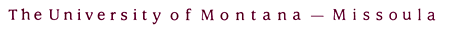 

Curriculum Change Notification, Spring
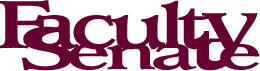 The following list of curriculum changes was approved by the Faculty Senate Spring 2012.  Curriculum Forms are archived at: http://www.umt.edu/facultysenate/archives/currreview/default.aspx Note: College of Arts and ScienceCollege of Education and Human Sciences College of Health Professions and Biomedical SciencesCollege of Visual and Performing ArtsMissoula CollegeSchool of Business Administration
One – time-only DesignationsAnthropologyAnthropologyAnthropologyAnthropologyAnthropologyAnthropologyANTH 488Forensic Science & TechnologyForensic Science & TechnologyRevise PrerequisitesRevise PrerequisitesRevise PrerequisitesANTY 213NPhysical Anthropology LabPhysical Anthropology LabRevise PrerequisitesRevise PrerequisitesRevise PrerequisitesANTY 408Advanced Anthropological StatisticsAdvanced Anthropological StatisticsRevise PrerequisitesRevise PrerequisitesRevise PrerequisitesANTY 500Contemporary Anthropological ThoughtContemporary Anthropological ThoughtRevise PrerequisitesRevise PrerequisitesRevise PrerequisitesANTY 512Advanced Forensic AnthropologyAdvanced Forensic AnthropologyRevise PrerequisitesRevise PrerequisitesRevise PrerequisitesChemistry & BiochemistryChemistry & BiochemistryChemistry & BiochemistryChemistry & BiochemistryChemistry & BiochemistryChemistry & BiochemistryProgram modificationRevise course requirementsRevise course requirementsRevise course requirementsRevise course requirementsRevise course requirementsLevel IINew interdisciplinary multi campus (UM, MSU, & MT Tech) PhD Program : Chemistry/ Physics and Astronomy / Biomedical ScienceNew interdisciplinary multi campus (UM, MSU, & MT Tech) PhD Program : Chemistry/ Physics and Astronomy / Biomedical ScienceNew interdisciplinary multi campus (UM, MSU, & MT Tech) PhD Program : Chemistry/ Physics and Astronomy / Biomedical ScienceNew interdisciplinary multi campus (UM, MSU, & MT Tech) PhD Program : Chemistry/ Physics and Astronomy / Biomedical ScienceNew interdisciplinary multi campus (UM, MSU, & MT Tech) PhD Program : Chemistry/ Physics and Astronomy / Biomedical ScienceComputer ScienceComputer ScienceComputer ScienceComputer ScienceComputer ScienceComputer ScienceCSCI 232Data StructuresData StructuresData StructuresRevise PrerequisitesRevise PrerequisitesCSCI 473CryptographyCryptographyCryptographyRevise PrerequisitesRevise PrerequisitesCSCI 573CryptographyCryptographyCryptographyRevise PrerequisitesRevise PrerequisitesEnglishEnglishEnglishEnglishEnglishEnglishLIT 201Introduction to Literary StudiesIntroduction to Literary StudiesRemove Writing DesignationRemove Writing DesignationRemove Writing DesignationFILM 481 UG Advanced Studies in FilmAdvanced Studies in FilmIncrease repeatability from 6-9Increase repeatability from 6-9Increase repeatability from 6-9Environmental StudiesEnvironmental StudiesEnvironmental StudiesEnvironmental StudiesEnvironmental StudiesEnvironmental StudiesENSC 360 Applied EcologyApplied EcologyRevise PrerequisitesRevise PrerequisitesRevise PrerequisitesENSC 540Watershed ConservationWatershed ConservationRevise PrerequisitesRevise PrerequisitesRevise PrerequisitesENSC 550Pollution EcologyPollution EcologyRevise PrerequisitesRevise PrerequisitesRevise PrerequisitesENST 560 Environmental Impact Assessment Environmental Impact Assessment Revise PrerequisitesRevise PrerequisitesRevise PrerequisitesLiberal StudiesLiberal StudiesLiberal StudiesLiberal StudiesLiberal StudiesLiberal StudiesRLST 281Comparative EthicsComparative EthicsChange number from 381Change number from 381Change number from 381GeographyGeographyGeographyGeographyGeographyGeographyERTH 303NWeather and ClimateWeather and ClimateRevise prerequisitesRevise prerequisitesRevise prerequisitesGPHY 111NIntroduction to Physical GeographyIntroduction to Physical GeographyRevise prerequisitesRevise prerequisitesRevise prerequisitesGPHY 112Introduction to Physical Geography LabIntroduction to Physical Geography LabRevise prerequisitesRevise prerequisitesRevise prerequisitesGPHY 144Montana's MountainsMontana's MountainsRevise prerequisitesRevise prerequisitesRevise prerequisitesGPHY 284Introduction to GIS and CartographyIntroduction to GIS and CartographyRevise prerequisitesRevise prerequisitesRevise prerequisitesGPHY 317GeomorphologyGeomorphologyRevise prerequisitesRevise prerequisitesRevise prerequisitesGPHY 335GeographyGeographyRevise prerequisitesRevise prerequisitesRevise prerequisitesGPHY 378Preceptorship in GeographyPreceptorship in GeographyRevise prerequisitesRevise prerequisitesRevise prerequisitesGPHY 385Field TechniquesField TechniquesRevise prerequisitesRevise prerequisitesRevise prerequisitesGPHY 411 NBiogeographyBiogeographyRevise prerequisitesRevise prerequisitesRevise prerequisitesGPHY 423Migration and Population ChangeMigration and Population ChangeRevise prerequisitesRevise prerequisitesRevise prerequisitesGPHY 432The Human Role in Environmental ChangeThe Human Role in Environmental ChangeRevise prerequisitesRevise prerequisitesRevise prerequisitesGPHY 433Cultural EcologyCultural EcologyRevise prerequisitesRevise prerequisitesRevise prerequisitesGPHY 438Montana Field StudyMontana Field StudyRevise prerequisitesRevise prerequisitesRevise prerequisitesGPHY 445Advanced Regional GeographyAdvanced Regional GeographyRevise prerequisitesRevise prerequisitesRevise prerequisitesGPHY 465Planning Principles and ProcessesPlanning Principles and ProcessesRevise prerequisitesRevise prerequisitesRevise prerequisitesGPHY 466Environmental PlanningEnvironmental PlanningRevise prerequisitesRevise prerequisitesRevise prerequisitesGPHY 468Community and Regional AnalysisCommunity and Regional AnalysisRevise prerequisitesRevise prerequisitesRevise prerequisitesGPHY 481Advanced Cartographic DesignAdvanced Cartographic DesignRevise prerequisitesRevise prerequisitesRevise prerequisitesGPHY 482Spatial Analysis and GISSpatial Analysis and GISRevise prerequisitesRevise prerequisitesRevise prerequisitesGPHY 485Internet GISInternet GISRevise prerequisitesRevise prerequisitesRevise prerequisitesGPHY 486Transport, Planning, and GISTransport, Planning, and GISRevise prerequisitesRevise prerequisitesRevise prerequisitesGPHY 487Remote Sensing and Raster GISRemote Sensing and Raster GISRevise prerequisitesRevise prerequisitesRevise prerequisitesGPHY 488Thematic Cartography and GISThematic Cartography and GISRevise prerequisitesRevise prerequisitesRevise prerequisitesGPHY 492Independent StudyIndependent StudyRevise prerequisitesRevise prerequisitesRevise prerequisitesGPHY 497Workshop in Teaching GeographyWorkshop in Teaching GeographyRevise prerequisitesRevise prerequisitesRevise prerequisitesGPHY 498InternshipInternshipRevise prerequisitesRevise prerequisitesRevise prerequisitesGPHY 499Undergraduate ThesisUndergraduate ThesisRevise prerequisitesRevise prerequisitesRevise prerequisitesGPHY 505Research DesignResearch DesignRevise prerequisitesRevise prerequisitesRevise prerequisitesGPHY 515Advanced Human GeographyAdvanced Human GeographyRevise prerequisitesRevise prerequisitesRevise prerequisitesGPHY 525Advanced Physical GeographyAdvanced Physical GeographyRevise prerequisitesRevise prerequisitesRevise prerequisitesGPHY 538Mountain Studies SeminarMountain Studies SeminarRevise prerequisitesRevise prerequisitesRevise prerequisitesGPHY 550Seminar in GeographySeminar in GeographyRevise prerequisitesRevise prerequisitesRevise prerequisitesGPHY 564Planning DesignPlanning DesignRevise prerequisitesRevise prerequisitesRevise prerequisitesGPHY 578Preceptorship in GeographyPreceptorship in GeographyRevise prerequisitesRevise prerequisitesRevise prerequisitesGPHY 580Seminar in GIS & CartographySeminar in GIS & CartographyRevise prerequisitesRevise prerequisitesRevise prerequisitesGPHY 588Vector GISVector GISRevise prerequisitesRevise prerequisitesRevise prerequisitesGPHY 596Independent StudyIndependent StudyRevise prerequisitesRevise prerequisitesRevise prerequisitesGeosciencesGeosciencesGeosciencesGeosciencesGeosciencesProgram modificationMinor Change course listings for consistency with majorChange course listings for consistency with majorChange course listings for consistency with majorCurriculum and InstructionCurriculum and InstructionCurriculum and InstructionProgram modificationM.EdOffer 33 credit program with thesis or 37 credit withoutHealth and Human PerformanceHealth and Human PerformanceHealth and Human PerformanceHHP 441 Program Planning in Community HealthChange course number from 488, descr / co-conveneProgram ModificationExercise Science OptionChange elective credit optionsBiomedical SciencesBiomedical SciencesBiomedical SciencesLevel IINew interdisciplinary multi campus (UM, MSU, & MT Tech) PhD ProgramMaterial ScienceSocial WorkSocial WorkSocial WorkSW 310Social Welfare Policies and ServicesChange creditsSW 360Social Work Intervention Methods IIChange creditsMedia Arts Media Arts Media Arts MAR 335Experimental AnimationNew courseMAR 416Preproduction for AnimationNew courseMAR 457Postproduction for AnimationNew courseProgram ModificationNew specialization within the BFA in Media ArtsDigital AnimationMusicMusicMusicMUSE 334General Music Methods and Materials II Change credits from 3 to 2MUSE 397Methods: K-8 Music   Change credits from 3 to 2Program modificationBachelor of MusicAdding required courseProgram modificationMusic Educationrevise curriculum Level I Retitling specialization in BM, BA, and MM degree programsNew title: Composition  Old title:  Specialization in Composition: Music TechnologyApplied Arts and SciencesApplied Arts and SciencesApplied Arts and SciencesPSYX 240Fundamentals of Abnormal PsychologyNew CourseApplied Computing and ElectronicsApplied Computing and ElectronicsApplied Computing and ElectronicsITS 212Network Operating SystemRevise PrerequisitesITS 214Network Operating System -InfrastructureRevise PrerequisitesITS 222Enterprise SecurityRevise PrerequisitesITS 280Computer Repair and MaintenanceRevise PrerequisitesNRG 191 Energy Technology PracticumRevise PrerequisitesNRG 213Power System TechnologyRevise PrerequisitesNRG 214Energy Storage and Distribution SystemsRevise PrerequisitesNRG 235Building Energy EfficiencyRevise PrerequisitesNRG 241Alternative FuelsRevise PrerequisitesNRG 242Solar and Wind SystemsChange title, description, and prereqNRG 243Fundamentals of Photovoltaic Design and InstallationRevise prereqNRG 244BioenergyRevise prereqNRG 245Fuel CellsChange descry, and prereqNRG 246Introduction to Geothermal Energy TechnologyChange PrereqNRG 298Energy Technology InternshipChange PrereqAccounting and FinanceAccounting and FinanceAccounting and FinanceACCT 201Principles of Financial AccountingRevise PrerequisitesFIN 473 UGMultinational Financial Management and FDIRevise PrerequisitesEducational LeadershipEducational LeadershipEducational LeadershipEDLD 291Special Topics in Educational Leadership: Leadership for a Diverse WorldOne-time-only general education designation: Social ScienceCSD 191Diversity in Communications/Service LearningOne-time-only service learning designationSOCI 191Privation Land of Plenty: Hunger and Homelessness in the U.S. / Service LearningOne-time-only service learning designationENCR 191Long Ago and Far Away: Form and Function of Personal Narrative/Service Learning One-time-only service learning designation